功能規畫商城商品列表，需要有列表供User去選購，商品。購物車選取商品後，加入購物車，再分１－３個步驟確認資料並且建立訂單。會員功能普通的會員註冊，登入，修改個人資料管理功能管理員需要可以上架商品，查看訂單及管理訂單等等功能使用者網頁功能會員註冊登入功能會員登入頁面;會員註冊頁面;會員修改會員資料頁面;會員需要欄位: 
    會員名字,會員暱稱,會員帳號,會員密碼,會員電話,會員Email預覽商品查看商品列表購物車 選購商品，加入至購物車；
(1)確認已加入購物車商品(2)填寫個人資料 地址 電話 Email 姓名(3)完成訂單建立頁面查看會員個人已建立訂單
查看會員個人已建立訂單(管理員) 商品管理(1)新增上架(2)編輯商品(3)刪除商品(管理員) 訂單管理(1)所有訂單查看(2)新增訂單(3)修改訂單狀態(已付費)(4)註銷訂單非顯示功能規畫權限分級管理員;普通使用者; 路人;權限說明管理員商品預覽商品管理訂單管理會員資料管理普通使用者商品預覽個人會員資料管理購買商品路人商品預覽技術規格要求開發架構語言使用.Net Framework 4.5以上開發。資料庫使用MS SQL 2008R2以後，使用LINQ語法。網頁程式使用MVC4，Entity Framework 5。網頁盡可能需符合RWD(Bonus)系統架構使用三層式架構，搭配WCF溝通網頁。 
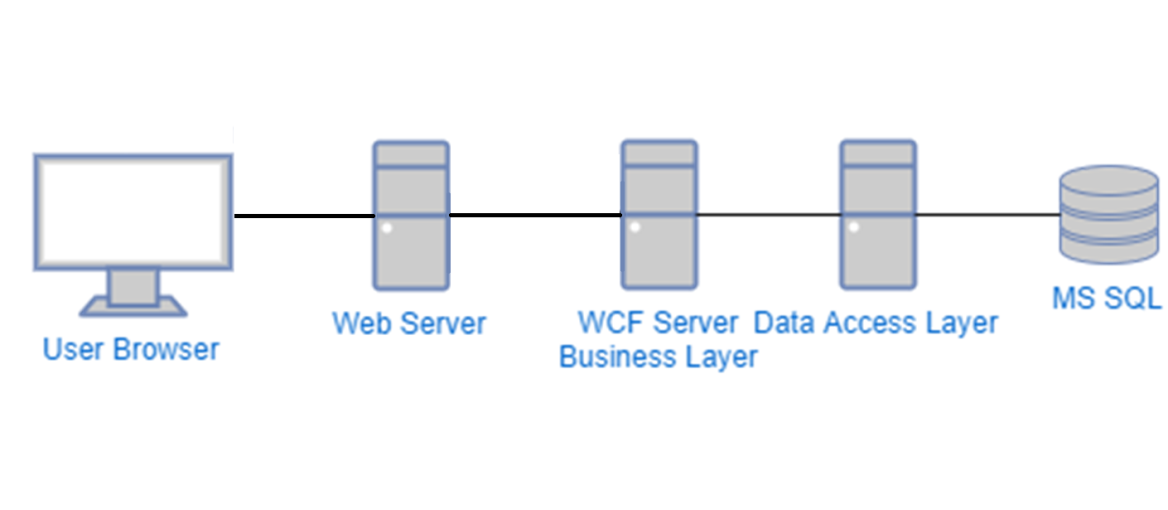 開發模式使用Repository Pattern，並在合適的地方使用IoC。